Муниципальное бюджетное дошкольное образовательное учреждение«Детский сад №44»( МБДОУ «Детский сад №44»)Утвержденозаведующий МБДОУ д/с № 44_______________Н.Н.Лаптева Приказ № 25/1 от 12.05.2021Программавнутренней системы оценки качества образования(ВСОКО)муниципального бюджетного дошкольного образовательного учреждения  «Детский сад № 44»ВведениеОрганизация внутренней системы оценки качества образования является обязательной для каждого образовательного учреждения и является условием реализации статьи 28 ФЗ-273 «Об образовании в Российской Федерации» (Компетенция, права, обязанности и ответственность образовательной организации: п.3/13 «проведение самообследования, обеспечение функционирования внутренней системы оценки качества образования»).Качество образования интерпретируется как «...комплексная характеристика образовательной деятельностиподготовки обучающегося, выражающая степень их соответствия федеральным государственным образовательным стандартам, образовательным стандартам, федеральным государственным требованиям и (или) потребностям физического или юридического лица, в интересах которого осуществляется образовательная деятельность, в том числе степень достижения планируемых результатов образовательной программ (ФЗ-273 «Об образовании в Российской Федерации»).Внутренняя система оценки качества образования представляет собой деятельность по информационному обеспечению управления образовательным учреждением, основанную на систематическом анализе качества реализации образовательного процесса, его ресурсного обеспечения и его результатов.Оценка качества образования - определение с помощью диагностических и оценочных процедур степени соответствия ресурсного обеспечения, образовательной деятельности, образовательных результатов нормативным требованиям, социальным и личностным ожиданиям.Нормативное правовое обеспечение программы организации ВСОКО в ДОУ:Федеральный закон от 29.12.2012 г. № 273-ФЗ «Об образовании в Российской Федерации»;Федеральный государственный образовательный стандарт дошкольного образования (Утвержден приказом Министерства образования и науки РФ от 17 октября 2013 г. N 1155)Постановления Правительства РФ от 05.08.2013 г. № 662 «Об осуществлении мониторинга системы образования»;Приказа Минобрнауки от 14.06.2013 г. № 462 «Об утверждении Порядка проведении самообследования в образовательной организации»;Приказа Минобрнауки России от 10.12.2013 г. № 1324 «Об утверждении показателей деятельности образовательной организации, подлежащей самообследованию»;Приказа Минобрнауки РФ от 05.12.2014 г. № 1547 «Об утверждении показателей, характеризующих общие критерии оценки качества образовательной деятельности организаций, осуществляющих образовательную деятельность»;Устав ДОУ.Цель программы внутренней системы оценки качества образования – установление соответствия условий и качества дошкольного образования в ДОО требованиям федерального государственного образовательного стандарта дошкольного образования.Задачи:Определение объекта системы оценки качества образования, установление параметров. Подбор, адаптация, разработка, систематизация нормативно-диагностических материалов, методов контроля.Сбор информации по различным аспекта образовательного процесса, обработка и анализ информации по различным аспектам образовательного процесса.Изучение  состояния  развития  и  эффективности  деятельности  дошкольного  учреждения  принятие  решений,прогнозирование развития.Расширение общественного участия в управлении образованием в дошкольном учреждении.Получение  объективной  информации  о  функционировании  и  развитии  дошкольного  образования  в  ДОО,тенденциях его изменения и причинах, оказывающих влияние на динамику качества образования;Предоставление всем участникам образовательного процесса и общественности достоверной информации о качестве образования; принимать обоснованные и своевременные управленческие решения по совершенствованию образования и повышение уровня информированности потребителей образовательных услуг при принятии таких решений.Программа внутреннего мониторинга качества образования в ДОУ определяет: направления мониторинга, исчерпывающий систематизированный перечень объектов мониторинга и характеризующих их показателей, отобранныхучетом информационных потребностей (функционала) органов управления ДОУ. В отношении каждого показателя указаны используемые методы и средства сбора первичных данных, периодичность сбора этих данных, их статистической (аналитической) обработки и предоставления результатов указанной обработки. В целях обеспечения полной и своевременной реализации в программе определены конкретные исполнители из числа работников, чья профессиональная деятельность непосредственно связана, с созданием и поддержанием необходимых образовательных,материально-технических, санитарно-гигиенических и иных условий для осуществления образовательного процесса, а так же, должностных лиц ДОУ, непосредственно осуществляющих сбор, обработку, предоставление и хранение информации. Правовая регламентация программы внутреннего мониторинга качества образования является основанием для внесения дополнений в должностные инструкции работников ДОУ.В процессе реализации процедуры оценки качества образования используются  следующими понятиями:контроль - процесс получения информации об изменениях внешних и внутренних условий функционирования и развития ДОУ, несущих в себе угрозу для реализации спланированных действий или, наоборот,открывающих новые возможности для этого, процесс оценки работы ДОУ, а также выявления необходимости и организации осуществления ее коррекции;измерение - оценка уровня образовательных достижений, содержание которых соответствует реализуемым образовательным программам;критерий - признак, на основании которого производится оценка, классификация оцениваемого объекта;мониторинг  -  комплексное  аналитическое  отслеживание  процессов,  определяющих  количественно-качественные изменения качества образования, результатом которого является установление степени соответствия измеряемых образовательных результатов, условий их достижения и обеспечение общепризнанной, зафиксированной в нормативных документах и локальных актах системе государственно-общественных требований к качеству образования,также личностным ожиданиям обучающихся;экспресс-экспертиза - изучение и анализ состояния образовательного процесса, условий и результатов образовательной деятельности, с минимальной временной реализацией. Цель внутренней системы оценки качества образования:получение объективной информации о состоянии качества образования в ДОУ, тенденциях его изменения и причинах, влияющих на его уровень;формирование информационной основы принятия управленческих решений. Принципы организации внутренней системы оценки качества образования в ДОУобъективности, достоверности, полноты и системности информации о качестве образования;реалистичности требований, норм и показателей качества образования, их социальной и личностной значимости;открытости, прозрачности процедур оценки качества образования;сопоставимости системы показателей с региональными и федеральными аналогами;доступности информации о состоянии и качестве образования для различных групп потребителей;инструментальности и технологичности используемых показателей (с учетом существующих возможностей сбора данных, методик измерений, анализа и интерпретации данных, подготовленности потребителей к их восприятию);взаимного дополнения оценочных процедур, установление между ними взаимосвязей и взаимозависимостей;рефлексивности, реализуемый через включение педагогов в критериальный самоанализ и самооценку своей деятельности с опорой на объективные критерии и показатели; повышения потенциала внутренней оценки, самооценки, самоанализа каждого педагога;минимизации и сопоставимости системы показателей, единства подходов в вопросах реализации основных направлений оценивания (содержания, технологий, используемого инструментария) с муниципальными, региональными аналогами;соблюдения морально-этических норм при проведении процедур оценки качества образования в ДОУ. Основные задачи внутренней системы оценки качества образования:обеспечение надежности и технологичности процедур оценки качества образования;определение качества образовательных программ с учетом ФГОС ДО и запросов основных потребителей образовательных услуг;определение соответствия фактических образовательных условий ДОУ к условиям реализации образовательной программы ДОУ;определение степени соответствия результатов освоения образовательных программ федеральному государственному образовательному стандарту дошкольного образования;оценка состояния и эффективности деятельности ДОУ;повышение квалификации педагогов ДОУ в области оценки качества образования, анализа и использования результатов оценочных процедур;обеспечение открытости и доступности проводимых процедур по оценке качества образования;обеспечение руководителя ДОУ аналитической информацией, необходимой для принятия управленческих решений и определения тенденций развития ДОУ. Источники, используемые для оценки качества образования:контроль;мониторинг;самообследование,экспертные оценивания;анкетирование;социологический опрос;статистическая отчетностьи другие диагностические материалы.Основные результаты реализации внутренней системы оценки качества образования:формирование единой системы диагностики и контроля состояния образования, обеспечивающей определение факторов и своевременное выявление изменений, влияющих на качество образования в ДОУ;получение объективной информации о функционировании и развитии системы образования в ДОУ, тенденциях его изменения и причинах, влияющих на его уровень;предоставления всем участникам образовательных отношений и общественности достоверной информации о качестве образования;принятие обоснованных и своевременных управленческих решений по совершенствованию образования и повышение уровня информированности потребителей образовательных услуг при принятии таких решений;прогнозирование развития образовательной системы в ДОУПринципы организации ВСОКО в дошкольной образовательной организации:формирование единой системы диагностики и контроля состояния образования, обеспечивающей определение факторов и своевременное выявление изменений, влияющих на качество образования в ДОУ;получение объективной информации о функционировании и развитии системы образования в ДОУ, тенденциях его изменения и причинах, влияющих на его уровень;предоставления всем участникам образовательных отношений и общественности достоверной информации о качестве образования;принятие обоснованных и своевременных управленческих решений по совершенствованию образования и повышение уровня информированности потребителей образовательных услуг при принятии таких решений;прогнозирование развития образовательной системы в ДОУ.оптимальности использования источников первичных данных для определения показателей качества и эффективности образования (с учетом возможности их многократного использования;инструментальности и технологичности используемых показателей (с учетом существующих возможностей сбора данных, методик измерений, анализа и интерпретации данных, подготовленности потребителей к их восприятию);минимизации системы показателей с учетом потребностей разных уровней управления; сопоставимости системы показателей с муниципальными, региональными показателями;взаимного дополнения оценочных процедур, установление между ними взаимосвязей и взаимозависимости;соблюдение морально-этических норм при проведении процедур оценки качества образования в ДОУ.Оценка качества основной общеобразовательной программы дошкольного образования (ООП ДО) ФГОСДОопределяет требования к структуре образовательной программы и ее объему. Показатели соответствия ООП ДО требованиям ФГОС ДО:наличие ООП ДОструктурные компоненты ООП ДО;учет возрастных и индивидуальных особенностей детского контингента;учет потребностей и возможностей всех участников образовательных отношений в процессе определения целей,содержания и организационных форм работы.Критерии оценки соответствия ООП ДО требованиям ФГОС ДО:наличие обязательной части ООП ДО и части, формируемой участниками образовательных отношений в целевом,содержательном и организационном разделе (да/нет);соответствие целевого, содержательного и организационного компонента ООП ДО возрастным и индивидуальным особенностям детского контингента (да/нет);целевая направленность, содержательный и организационный компонент ООП ДО в части, формируемой участниками образовательных отношений, разработаны в соответствии с изучением спроса на образовательные услуги со стороны потребителей (да/нет);целевая направленность, содержательный и организационный компонент ООП ДО разработаны на основе учета потребностей и возможностей всех участников образовательных отношений (да/нет).наличие/отсутствие адаптированных образовательных программ дошкольного образования для детей с ОВЗ;Процедура оценки качества психолого-педагогических условий в ДОО1.Показатели внутренней оценки качества психолого-педагогических условий реализации ООП ДОПроцедура оценки психолого-педагогических условий для реализации основной образовательной программы дошкольного образования в организации осуществляется на основе следующих показателей:характер взаимодействия сотрудников с детьми и родителями воспитанников;наличие возможностей для социально-личностного развития ребенка в процессе организации различных видов детской деятельности;наличие возможностей для развития игровой деятельности;наличие возможностей для коррекции нарушений развития и социальной адаптации (для детей с ОВЗ, в том числе посредством организации инклюзивного образования);наличие возможностей для вариативного развивающего дошкольного образованияОсновные критерии оценки психолого-педагогических условий реализации адаптированной основной образовательной программы дошкольного образования для детейХарактер взаимодействия педагогов с детьми оценивается на основе наблюдений организации образовательной деятельности. Фиксируются результаты наблюдений на предмет их степени проявления.качестве критериев оценки взаимодействия педагогов с детьми являются следующие проявления:• создают и поддерживают доброжелательную атмосферу в группеспособствуют установлению доверительных отношений с детьмичутко реагируют на инициативу детей в общениивзаимодействуя с детьми, педагоги учитывают их возрастные и индивидуальные особенностиуделяют специальное внимание детям с особыми потребностямииспользуют позитивные способы коррекции поведения детейдети постоянно находятся в поле внимания взрослого, который при необходимости включается в игру и другие виды деятельности.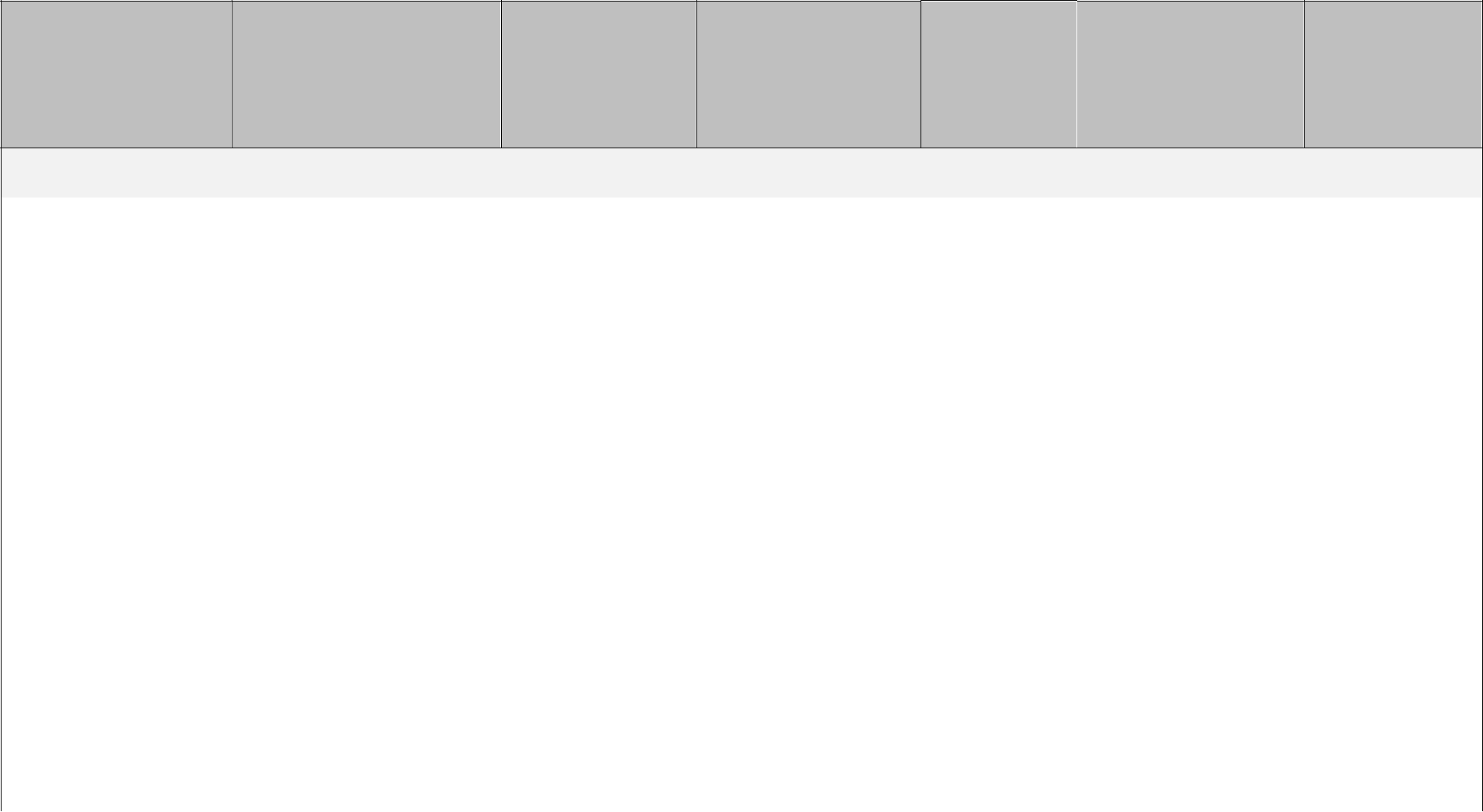 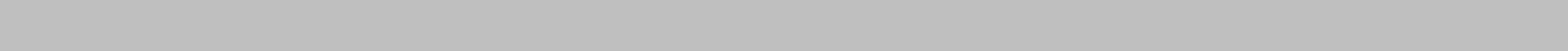 2. Педагогическая диагностика3. Медицинский мониторинг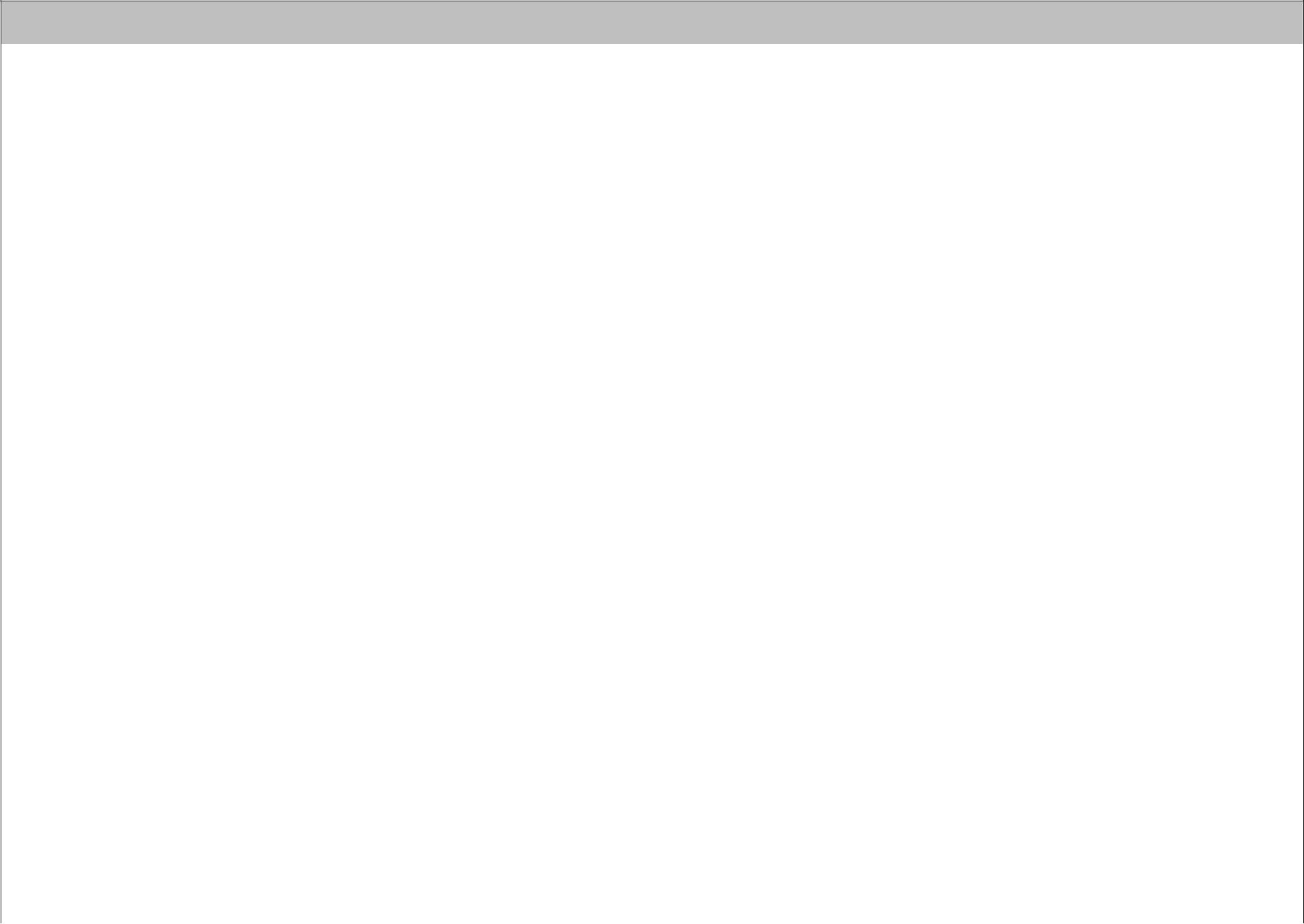 ОбъектПоказателиМетодыОтветственныйСрокиФорма и местоКтомониторингаоценкипредоставленияпринимаетинструментаинформацииучастие1. Условия реализации ООП ДО1. Условия реализации ООП ДО1.   Нормативно   –1.   Нормативно   –-Наличие лицензии на-Наличие лицензии наЭкспертизаРабочая группаежегодноСайт ДОУ,Заведующийправовая базаправовая базаосуществлениеосуществлениеслужбыпубличный отчет,ДОУправовая базаправовая базаобразовательнойобразовательноймониторингаинформационныеобразовательнойобразовательноймониторингаинформационныедеятельностидеятельностистенды, совещания,-Наличие-НаличиеМОорганизационно-организационно-распорядительныхраспорядительныхдокументов вдокументов всоответствии ссоответствии сУставом ДОУУставом ДОУ-Наличие всех-Наличие всехнеобходимыхнеобходимыхправоустанавливающихправоустанавливающихдокументов,документов,оформленных воформленных вустановленном порядкеустановленном порядкена все объектына все объектынедвижимости инедвижимости иземельные участкиземельные участкиучрежденияучреждения-Наличие нормативно--Наличие нормативно-правовой базы,правовой базы,регламентирующейдеятельность ОУ в сетиИнтернет-Программа развития*наличие*соответствиетребованиям ксоставлению программ/структура/регламентирующейдеятельность ОУ в сетиИнтернет-Программа развития*наличие*соответствиетребованиям ксоставлению программ/структура/регламентирующейдеятельность ОУ в сетиИнтернет-Программа развития*наличие*соответствиетребованиям ксоставлению программ/структура/регламентирующейдеятельность ОУ в сетиИнтернет-Программа развития*наличие*соответствиетребованиям ксоставлению программ/структура/регламентирующейдеятельность ОУ в сетиИнтернет-Программа развития*наличие*соответствиетребованиям ксоставлению программ/структура/регламентирующейдеятельность ОУ в сетиИнтернет-Программа развития*наличие*соответствиетребованиям ксоставлению программ/структура/регламентирующейдеятельность ОУ в сетиИнтернет-Программа развития*наличие*соответствиетребованиям ксоставлению программ/структура/регламентирующейдеятельность ОУ в сетиИнтернет-Программа развития*наличие*соответствиетребованиям ксоставлению программ/структура/регламентирующейдеятельность ОУ в сетиИнтернет-Программа развития*наличие*соответствиетребованиям ксоставлению программ/структура/регламентирующейдеятельность ОУ в сетиИнтернет-Программа развития*наличие*соответствиетребованиям ксоставлению программ/структура/регламентирующейдеятельность ОУ в сетиИнтернет-Программа развития*наличие*соответствиетребованиям ксоставлению программ/структура/регламентирующейдеятельность ОУ в сетиИнтернет-Программа развития*наличие*соответствиетребованиям ксоставлению программ/структура/регламентирующейдеятельность ОУ в сетиИнтернет-Программа развития*наличие*соответствиетребованиям ксоставлению программ/структура/регламентирующейдеятельность ОУ в сетиИнтернет-Программа развития*наличие*соответствиетребованиям ксоставлению программ/структура/регламентирующейдеятельность ОУ в сетиИнтернет-Программа развития*наличие*соответствиетребованиям ксоставлению программ/структура/регламентирующейдеятельность ОУ в сетиИнтернет-Программа развития*наличие*соответствиетребованиям ксоставлению программ/структура/регламентирующейдеятельность ОУ в сетиИнтернет-Программа развития*наличие*соответствиетребованиям ксоставлению программ/структура/регламентирующейдеятельность ОУ в сетиИнтернет-Программа развития*наличие*соответствиетребованиям ксоставлению программ/структура/регламентирующейдеятельность ОУ в сетиИнтернет-Программа развития*наличие*соответствиетребованиям ксоставлению программ/структура/регламентирующейдеятельность ОУ в сетиИнтернет-Программа развития*наличие*соответствиетребованиям ксоставлению программ/структура/2.Материально-Наличиеинфраструктуры,поддерживающейздоровье в соответствии снормативнымитребованиями:-наличие   медицинскогоблока-наличиеспортивнойплощадкиНаличие инфраструктурыдля развития детей:Наличиеинфраструктуры,поддерживающейздоровье в соответствии снормативнымитребованиями:-наличие   медицинскогоблока-наличиеспортивнойплощадкиНаличие инфраструктурыдля развития детей:ЭкспертизаРабочая группаслужбымониторингаежегодноАналитическаясправкаЗаведующийДОУЗаведующийхозяйством Наличиеинфраструктуры,поддерживающейздоровье в соответствии снормативнымитребованиями:-наличие   медицинскогоблока-наличиеспортивнойплощадкиНаличие инфраструктурыдля развития детей:Наличиеинфраструктуры,поддерживающейздоровье в соответствии снормативнымитребованиями:-наличие   медицинскогоблока-наличиеспортивнойплощадкиНаличие инфраструктурыдля развития детей:ЭкспертизаРабочая группаслужбымониторингаежегодноАналитическаясправкаЗаведующийДОУЗаведующийхозяйством техническая базатехническая базаНаличиеинфраструктуры,поддерживающейздоровье в соответствии снормативнымитребованиями:-наличие   медицинскогоблока-наличиеспортивнойплощадкиНаличие инфраструктурыдля развития детей:Наличиеинфраструктуры,поддерживающейздоровье в соответствии снормативнымитребованиями:-наличие   медицинскогоблока-наличиеспортивнойплощадкиНаличие инфраструктурыдля развития детей:ЭкспертизаРабочая группаслужбымониторингаежегодноАналитическаясправкаЗаведующийДОУЗаведующийхозяйством техническая базатехническая базаНаличиеинфраструктуры,поддерживающейздоровье в соответствии снормативнымитребованиями:-наличие   медицинскогоблока-наличиеспортивнойплощадкиНаличие инфраструктурыдля развития детей:Наличиеинфраструктуры,поддерживающейздоровье в соответствии снормативнымитребованиями:-наличие   медицинскогоблока-наличиеспортивнойплощадкиНаличие инфраструктурыдля развития детей:ЭкспертизаРабочая группаслужбымониторингаежегодноАналитическаясправкаЗаведующийДОУЗаведующийхозяйством 1)требования к1)требования кОбеспеченностьОбеспеченностьРабочая группаслужбымониторингаматериально-материально-учебно-методическимучебно-методическимРабочая группаслужбымониторингаматериально-материально-комплексом,Сбор цифровыхРабочая группаслужбымониторингакомплексом,Сбор цифровыхРабочая группаслужбымониторингаАналитическийЗаведующий,техническомутехническомуоборудованием,оборудованием,Сбор цифровыхРабочая группаслужбымониторингаАналитическийЗаведующий,техническомутехническомуоборудованием,оборудованием,данных (в % отРабочая группаслужбымониторинга1 раз в годАналитическийЗаведующий,техническомутехническомуоборудованием,оборудованием,данных (в % отРабочая группаслужбымониторинга1 раз в годотчетвоспитателиоснащениемданных (в % отРабочая группаслужбымониторинга1 раз в годотчетвоспитателиобеспечениюобеспечениюоснащениемнормыРабочая группаслужбымониторингаотчетвоспитателиобеспечениюобеспечениюоснащениемнормыРабочая группаслужбымониторингаобеспечениюобеспечениюнормыРабочая группаслужбымониторингаобеспечениюобеспечениюРабочая группаслужбымониторингапрограммыпрограммыРабочая группаслужбымониторинга2) требования к2) требования кИнформационноеИнформационноеСбор цифровыхсредствам обучениясредствам обученияобеспечениеСбор цифровыхРабочая группаслужбымониторингаАналитическийЗаведующий,средствам обучениясредствам обученияобеспечениеданных (в % отРабочая группаслужбымониторинга1 раз в годАналитическийЗаведующий,средствам обучениясредствам обученияобразовательногообразовательногоданных (в % отРабочая группаслужбымониторинга1 раз в годотчетвоспитателисоответствии свозрастомсоответствии свозрастомобразовательногообразовательногонормыРабочая группаслужбымониторингаотчетвоспитателисоответствии свозрастомсоответствии свозрастомпроцесса, исправность ТСОпроцесса, исправность ТСОнормыРабочая группаслужбымониторингасоответствии свозрастомсоответствии свозрастомпроцесса, исправность ТСОпроцесса, исправность ТСОРабочая группаслужбымониторинга3. Информационно-техническоеобеспечениеобразовательногопроцесса-Обеспечениеобразовательногопроцесса средствамиИКТ-Использование в работеОУ сайта:*актуальностьразмещаемойинформации*объём, полнота,целостность отражениядеятельности ОУАнализРабочая группаслужбымониторингаЕжегодноАналитическийотчетРабочая группаслужбымониторинга3. Информационно-техническоеобеспечениеобразовательногопроцесса-Обеспечениеобразовательногопроцесса средствамиИКТ-Использование в работеОУ сайта:*актуальностьразмещаемойинформации*объём, полнота,целостность отражениядеятельности ОУАнализРабочая группаслужбымониторингаЕжегодноАналитическийотчетРабочая группаслужбымониторинга3. Информационно-техническоеобеспечениеобразовательногопроцесса-Обеспечениеобразовательногопроцесса средствамиИКТ-Использование в работеОУ сайта:*актуальностьразмещаемойинформации*объём, полнота,целостность отражениядеятельности ОУАнализРабочая группаслужбымониторингаЕжегодноАналитическийотчетРабочая группаслужбымониторинга3. Информационно-техническоеобеспечениеобразовательногопроцесса-Обеспечениеобразовательногопроцесса средствамиИКТ-Использование в работеОУ сайта:*актуальностьразмещаемойинформации*объём, полнота,целостность отражениядеятельности ОУАнализРабочая группаслужбымониторингаЕжегодноАналитическийотчетРабочая группаслужбымониторинга3. Информационно-техническоеобеспечениеобразовательногопроцесса-Обеспечениеобразовательногопроцесса средствамиИКТ-Использование в работеОУ сайта:*актуальностьразмещаемойинформации*объём, полнота,целостность отражениядеятельности ОУАнализРабочая группаслужбымониторингаЕжегодноАналитическийотчетРабочая группаслужбымониторинга3. Информационно-техническоеобеспечениеобразовательногопроцесса-Обеспечениеобразовательногопроцесса средствамиИКТ-Использование в работеОУ сайта:*актуальностьразмещаемойинформации*объём, полнота,целостность отражениядеятельности ОУАнализРабочая группаслужбымониторингаЕжегодноАналитическийотчетРабочая группаслужбымониторинга3. Информационно-техническоеобеспечениеобразовательногопроцесса-Обеспечениеобразовательногопроцесса средствамиИКТ-Использование в работеОУ сайта:*актуальностьразмещаемойинформации*объём, полнота,целостность отражениядеятельности ОУАнализРабочая группаслужбымониторингаЕжегодноАналитическийотчетРабочая группаслужбымониторинга3. Информационно-техническоеобеспечениеобразовательногопроцесса-Обеспечениеобразовательногопроцесса средствамиИКТ-Использование в работеОУ сайта:*актуальностьразмещаемойинформации*объём, полнота,целостность отражениядеятельности ОУАнализРабочая группаслужбымониторингаЕжегодноАналитическийотчетРабочая группаслужбымониторинга3. Информационно-техническоеобеспечениеобразовательногопроцесса-Обеспечениеобразовательногопроцесса средствамиИКТ-Использование в работеОУ сайта:*актуальностьразмещаемойинформации*объём, полнота,целостность отражениядеятельности ОУАнализРабочая группаслужбымониторингаЕжегодноАналитическийотчетРабочая группаслужбымониторинга3. Информационно-техническоеобеспечениеобразовательногопроцесса-Обеспечениеобразовательногопроцесса средствамиИКТ-Использование в работеОУ сайта:*актуальностьразмещаемойинформации*объём, полнота,целостность отражениядеятельности ОУАнализРабочая группаслужбымониторингаЕжегодноАналитическийотчетРабочая группаслужбымониторинга3. Информационно-техническоеобеспечениеобразовательногопроцесса-Обеспечениеобразовательногопроцесса средствамиИКТ-Использование в работеОУ сайта:*актуальностьразмещаемойинформации*объём, полнота,целостность отражениядеятельности ОУАнализРабочая группаслужбымониторингаЕжегодноАналитическийотчетРабочая группаслужбымониторинга3. Информационно-техническоеобеспечениеобразовательногопроцесса-Обеспечениеобразовательногопроцесса средствамиИКТ-Использование в работеОУ сайта:*актуальностьразмещаемойинформации*объём, полнота,целостность отражениядеятельности ОУАнализРабочая группаслужбымониторингаЕжегодноАналитическийотчетРабочая группаслужбымониторинга3. Информационно-техническоеобеспечениеобразовательногопроцесса-Обеспечениеобразовательногопроцесса средствамиИКТ-Использование в работеОУ сайта:*актуальностьразмещаемойинформации*объём, полнота,целостность отражениядеятельности ОУАнализРабочая группаслужбымониторингаЕжегодноАналитическийотчетРабочая группаслужбымониторинга3. Информационно-техническоеобеспечениеобразовательногопроцесса-Обеспечениеобразовательногопроцесса средствамиИКТ-Использование в работеОУ сайта:*актуальностьразмещаемойинформации*объём, полнота,целостность отражениядеятельности ОУАнализРабочая группаслужбымониторингаЕжегодноАналитическийотчетРабочая группаслужбымониторинга3. Информационно-техническоеобеспечениеобразовательногопроцесса-Обеспечениеобразовательногопроцесса средствамиИКТ-Использование в работеОУ сайта:*актуальностьразмещаемойинформации*объём, полнота,целостность отражениядеятельности ОУАнализРабочая группаслужбымониторингаЕжегодноАналитическийотчетРабочая группаслужбымониторинга3. Информационно-техническоеобеспечениеобразовательногопроцесса-Обеспечениеобразовательногопроцесса средствамиИКТ-Использование в работеОУ сайта:*актуальностьразмещаемойинформации*объём, полнота,целостность отражениядеятельности ОУАнализРабочая группаслужбымониторингаЕжегодноАналитическийотчетРабочая группаслужбымониторинга4. Создание-Наличие случаевбезопасных условийдетского травматизмабезопасных условий-Наличие случаев-Наличие случаевпребываниявзрослого травматизмаучастников-Готовность ДОУ кучастниковобразовательнойобразовательнойЗаведующийЗаведующийобразовательногодеятельностиЗаведующийЗаведующийобразовательногодеятельностиДОУДОУ*без замечаний поДОУАналитическийДОУпроцесса*без замечаний поАнализЗаведующийЕжегодноАналитическийЗаведующийпроцессарезультатам проверкиАнализЗаведующийЕжегодноотчетЗаведующийрезультатам проверкихозяйствомотчетхозяйством*с замечаниямихозяйствомхозяйством*с замечаниямиМедсестраМедсестраТребования ,МедсестраМедсестраТребования ,определяемые всоответствии с санитарноэпидемиологическимиправилами инормативамиТерритория-Состояние игровых зон-Состояниедетского сада-Состояниедетского садафизкультурной площадкифизкультурной площадки-Состояние теневыхВоспитателинавесовЗаведующийЕжемесячно Отчет при выявленииВоспитателинавесовНаблюденияЗаведующийЕжемесячно Отчет при выявленииЗаведующий-Состояние песка вНаблюденияхозяйствомнарушенийЗаведующий-Состояние песка вхозяйствомнарушенийхозяйствомпесочницаххозяйствомпесочницах-Наличиеприспособлений дляукрытия песочникОборудование и его размещениев-Соответствие детской мебели росту иОборудование и его размещениеввозрасту детей ввозрасту детей впомещениях ДОУсоответствии с СанПин-Соответствие количествастолов истульев количеству детейв соответствиис СанПин-Наличие маркировки2 раза в год-Наличие спортивного2 раза в год-Наличие спортивногоЗаведующийОтчет при выявлениицентраНаблюденияЗаведующийОтчет при выявленииВоспитателицентраНаблюденияхозяйствомнарушенийВоспитатели-Обработка игрушекхозяйствомнарушений-Обработка игрушек-Наличие 2-х комплектов-Наличие 2-х комплектовпостельного бельяМедсестраи полотенец на ребенкапо СанПин-Состояние раковин иунитазов- Наличие ячеек дляполотенец для каждогоребенкаЕстественноеиискусственноеИсправностьНаблюденияЗаведующийЕжемесячноОтчет при выявленииЗаведующийискусственноеосветительных приборовНаблюденияхозяйствомЕжемесячнонарушенийхозяйствомосвещениеосветительных приборовхозяйствомнарушенийхозяйствомосвещениеОтоплениеИсправность системыотопления иотопления ивентиляции:НаблюденияЗаведующийПостоянно3 раза в годОтчет при выявлениинарушенийЗаведующийхозяйством- температурный режимНаблюденияхозяйствомПостоянно3 раза в годОтчет при выявлениинарушенийЗаведующийхозяйством- температурный режимхозяйствомПостоянно3 раза в годОтчет при выявлениинарушенийЗаведующийхозяйством- состояние отопительнойОтчет при выявлениинарушенийсистемыВодоснабжениеиИсправность системыЗаведующийхозяйствомканализацияводоснабжения иНаблюденияЗаведующийхозяйствомПостоянно3 раза в годОтчет при выявлениинарушенийЗаведующийхозяйствомканализацияканализации, в т.ч.НаблюденияЗаведующийхозяйствомПостоянно3 раза в годОтчет при выявлениинарушенийЗаведующийхозяйствомканализации, в т.ч.НаблюденияЗаведующийхозяйствомПостоянно3 раза в годОтчет при выявлениинарушенийЗаведующийхозяйствомкранов, смесителей,ЗаведующийхозяйствомПостоянно3 раза в годОтчет при выявлениинарушенийЗаведующийхозяйствомкранов, смесителей,Постоянно3 раза в годОтчет при выявлениинарушенийЗаведующийхозяйствомтруб.Оборудование пищеблока,-Исправность технологического иЗаведующий хозяйством1 раз в год  Отчет при выявлении нарушенийЗаведующий хозяйствоминвентаря, посудыхолодильногоинвентаря, посудыоборудованияоборудования-Наличие маркировки наМедсестраПоваракухонноминвентаре и посуде-Соблюдение графикавлажной уборкиНаблюденияЕжемесячно-Контроль мытья посудыПовараитехнологическогооборудования-Соблюдение графикаМедсестра4 раза в годОтчет при выявлениигенеральнойнарушенийуборки помещений иоборудования-Контроль своевременнойдератизацииМероприятия по ОТМероприятия по ОТ-Соблюдение требованийи ТБпо охранеи ТБжизни и здоровья детей вжизни и здоровья детей вгруппах ДОУ идругих помещенияхЗаведующийЕжемесячно-Соблюдение требованийЗаведующий1 раз в годЗаведующий-Соблюдение требований1 раз в годОтчет по окончанииЗаведующийтехникиОтчет по окончанииДОУтехникипроверкиДОУбезопасности в группахпроверкибезопасности в группахДОУДОУ и другихДОУДОУ и другихпомещенияхЕжемесячно-Содержание аптечек дляНаблюденияМедсестраМедсестраоказанияМедсестраоказанияпервой медицинскойпомощи вЕжемесячноОтчет при выявлениигруппахОтчет при выявленииЗаведующийгруппахЗаведующийнарушенийЗаведующий-СостояниеЗаведующийнарушенийхозяйством-Состояниехозяйствомхозяйствомэлектрических розеток,хозяйством1 раз в годэлектрических розеток,1 раз в годвыключателей-Сопротивлениеизоляции электросети изаземления оборудованияТребования, определяемыеТребования, определяемыев-Пожарная безопасностьпри подготовкеНаблюденияЗаведующийхозяйством1 раз в годОтчет при выявлениинарушенийЗаведующийхозяйствомсоответствиисоответствиисновогодних утренниковновогодних утренниковсоответствиисоответствиис-Техническое состояние-Техническое состояние-Техническое состояние-Техническое состояниеправиламиправиламиогнетушителей1 раз в 3Отчет по окончаниипожарнойпожарной-Соблюдение правилмесяцапроверкипожарнойпожарнойпожарнойпожарнойбезопасностибезопасностибезопасности на рабочембезопасности на рабочемместе,месте,противопожарногорежима,эвакуационных выходовэвакуационных выходовЕжемесячноСостояние пожарнойОтчет по окончаниисигнализации ипроверкиавтоматической системыавтоматической системыоповещения4 раза в годлюдей при пожаре5.ФинансовыеФинансовыеВыполнениеусловияусловиямуниципального заданиямуниципального заданияусловияусловия-Эффективное-Эффективноепланирование иАнализрасходование средств врасходование средств вАнализ1 раз врасходование средств врасходование средств в1 раз всоответствии скварталЗаведующийпланомЗаведующийЗаведующийпланомЗаведующийСтатотчетДОУ-Информация оДОУСтатотчетДОУ-Информация оДОУнормативахВфинансирования ДОУ,финансирования ДОУ,Сбор данныхсоответствииобъемеСбор данныхс Дорожнойобъемес ДорожнойпривлеченныхкартойдополнительныхзаведующийСтатотчетЗаведующийфинансовых средствДОУСтатотчетЗаведующийфинансовых средствДОУДОУ-ЧисленностьДОУ-Численностьвоспитанников,АнализЕжегодноприходящихся на одногоприходящихся на одногоАнализприходящихся на одногоприходящихся на одноговоспитателя-Средняя наполняемость-Средняя наполняемостьгрупп2. Сформированность компетенции педагогов2. Сформированность компетенции педагогов2. Сформированность компетенции педагогов2. Сформированность компетенции педагоговЗаведующийЕжегодноАналитическийЭкспертизаЗаведующийЕжегодноАналитическийзаведующийЭкспертизаДОУСтатотчетотчетзаведующийДОУСтатотчетотчетКадры*наличие*отсутствиевакансиивакансии-Локальныеактыоматериальномиморальномстимулированиистимулированиистимулированииработников-НаличиевДОУДОУспециалистов-Педагоги, подлежащие-Педагоги, подлежащие-Педагоги, подлежащиеаттестацииЗаведующийДОУ,ЗЗ по ВМР1 раз в годна первуюЗаведующийДОУ,ЗЗ по ВМР1 раз в годна первуюЗаведующийДОУ,ЗЗ по ВМР(до началаквалификационнуюквалификационнуюквалификационнуюЗаведующийДОУ,ЗЗ по ВМР(до началаЗаведующийЗЗ по ВМРквалификационнуюквалификационнуюквалификационнуюЗаведующийДОУ,ЗЗ по ВМРучебногоЗаведующийЗЗ по ВМРкатегориюЗаведующийДОУ,ЗЗ по ВМРучебногоЗаведующийЗЗ по ВМРкатегориюЗаведующийДОУ,ЗЗ по ВМРгода)ЗаведующийЗЗ по ВМРКвалификационный-Педагоги, подлежащие-Педагоги, подлежащие-Педагоги, подлежащиеЗаведующийДОУ,ЗЗ по ВМРгода)ЗаведующийЗЗ по ВМРКвалификационный-Педагоги, подлежащие-Педагоги, подлежащие-Педагоги, подлежащиеЗаведующийДОУ,ЗЗ по ВМРАналитическийЗаведующийЗЗ по ВМРуровеньнаправлениюСбор данныхЗаведующийДОУ,ЗЗ по ВМРАналитическийЗаведующийЗЗ по ВМРуровеньнаправлениюСбор данныхЗаведующийДОУ,ЗЗ по ВМРотчетЗаведующийЗЗ по ВМРпедагоговна курсы повышенияна курсы повышенияна курсы повышенияЗаведующийДОУ,ЗЗ по ВМРотчетпедагоговна курсы повышенияна курсы повышенияна курсы повышенияЗаведующийДОУ,ЗЗ по ВМРквалификации.квалификации.ЗаведующийДОУ,ЗЗ по ВМРквалификации.квалификации.ЗаведующийДОУ,ЗЗ по ВМР-Педагоги, принявшие-Педагоги, принявшие-Педагоги, принявшиеЗаведующийДОУ,ЗЗ по ВМРПо мереучастие вЗаведующийДОУ,ЗЗ по ВМРПо мереучастие вЗаведующийДОУ,ЗЗ по ВМРучастияпрофессиональныхпрофессиональныхпрофессиональныхЗаведующийДОУ,ЗЗ по ВМРучастияпрофессиональныхпрофессиональныхпрофессиональныхЗаведующийДОУ,ЗЗ по ВМРконкурсахЗаведующийДОУ,ЗЗ по ВМРМетодическийОвладение педагогамиОвладение педагогамиОвладение педагогамиЗаведующийДОУ,ЗЗ по ВМРуровень педагоговосновнымиЗаведующийДОУ,ЗЗ по ВМРуровень педагоговкомпетенциями вкомпетенциями вкомпетенциями вЗаведующийДОУ,ЗЗ по ВМРкомпетенциями вкомпетенциями вкомпетенциями вТестирование1 раз в годЗаведующийДОУ,ЗЗ по ВМРорганизацииТестирование1 раз в годЗаведующийДОУ,ЗЗ по ВМРорганизациинаблюдения заЗаведующийДОУ,ЗЗ по ВМРЗаведующийДОУ,ЗЗ по ВМРобразовательнойобразовательнойобразовательнойнаблюдения заЗаведующийДОУ,ЗЗ по ВМРЗаведующийДОУ,ЗЗ по ВМРобразовательнойобразовательнойобразовательнойпедпроцессом,ЗаведующийДОУ,ЗЗ по ВМРАналитическийЗаведующийДОУ,ЗЗ по ВМРдеятельности подеятельности подеятельности попедпроцессом,ЗаведующийДОУ,ЗЗ по ВМРАналитическийЗаведующийДОУ,ЗЗ по ВМРдеятельности подеятельности подеятельности поанализЗаведующийДОУ,ЗЗ по ВМР(поотчетЗаведующийДОУ,ЗЗ по ВМРреализации ООП ДОУреализации ООП ДОУреализации ООП ДОУанализЗаведующийДОУ,ЗЗ по ВМР(поотчетЗаведующийДОУ,ЗЗ по ВМРреализации ООП ДОУреализации ООП ДОУреализации ООП ДОУдокументацииЗаведующийДОУ,ЗЗ по ВМРокончанииЗаведующийДОУ,ЗЗ по ВМР-Результативность-Результативность-РезультативностьдокументацииЗаведующийДОУ,ЗЗ по ВМРокончанииЗаведующийДОУ,ЗЗ по ВМР-Результативность-Результативность-РезультативностьсобеседованиеучебногоЗаведующийДОУ,ЗЗ по ВМРпедагогическойпедагогическойсобеседованиеучебногоЗаведующийДОУ,ЗЗ по ВМРпедагогическойпедагогическойЗаведующийДОУ,ЗЗ по ВМРдеятельности за учебныйдеятельности за учебныйдеятельности за учебныйдеятельности за учебныйЗаведующийДОУ,ЗЗ по ВМРгод                       3. Оценка качества ООП ДО                       3. Оценка качества ООП ДО                       3. Оценка качества ООП ДО                       3. Оценка качества ООП ДО                       3. Оценка качества ООП ДО                       3. Оценка качества ООП ДО                       3. Оценка качества ООП ДОСоответствие-Соответствие примерной-Соответствие примерной-Соответствие примерной-Соответствие примернойПубличныйструктура ООП ДОпрограммыЭкспертизарабочая группаЕжегодноотчет,Педагоги,структура ООП ДО-Наличие всех разделов-Наличие всех разделов-Наличие всех разделовЭкспертизаслужбы мониторингаЕжегодносайт ДОУ,родители-Наличие всех разделов-Наличие всех разделов-Наличие всех разделовслужбы мониторингасайт ДОУ,родителипрограммыпед.совет,требованиям ФГОСтребованиям ФГОСтребованиям ФГОС-Соответствиеродительскоесодержания разделовсобраниетребованиям ФГОС-Соответствие объема исодержанияобязательной части ичасти,формируемойучастникамиобразовательныхотношенияхтребованиям ФГОСРеализуемыеРеализуемые-Положительнаяобразовательныеобразовательныединамикарабочая группаПубличныйПедагоги,образовательныеобразовательныереализации ПрограммыЭкспертизарабочая группаЕжегодноотчет,Педагоги,реализации ПрограммыЭкспертизаслужбы мониторингаЕжегодноотчет,родителипрограммыразвитияслужбы мониторингасайт ДОУродителипрограммыразвитиясайт ДОУ(значимые результаты)СовместнаяСовместная-Качество и полнотаобразовательнаяобразовательнаяреализацииобразовательнаяобразовательнаяалгоритма режима дняалгоритма режима днядеятельностьдеятельностьвразработанного с учетомрежимедняиФГОС.режимедняи-Организация-Организацияорганизацияорганизациянепосредственнонепосредственнонепосредственнообразовательнойнепосредственнонепосредственнодеятельности:ЗаведующийДОУ,ЗЗ по ВМРдеятельности:ЗаведующийДОУ,ЗЗ по ВМРобразовательнойобразовательной*соответствиеЗаведующийДОУ,ЗЗ по ВМРЗаведующийДОУ,ЗЗ по ВМРдеятельностидеятельностиустановленномуЗаведующийДОУ,ЗЗ по ВМР1 раз в квартал –ЗаведующийДОУ,ЗЗ по ВМРдеятельностидеятельностирежиму дня, расписаниюЗаведующийДОУ,ЗЗ по ВМРитоговаяЗаведующийДОУ,ЗЗ по ВМРрежиму дня, расписаниюНаблюденияЗаведующийДОУ,ЗЗ по ВМРЕжедневноитоговаяЗаведующийДОУ,ЗЗ по ВМРНОД;НаблюденияЗаведующийДОУ,ЗЗ по ВМРЕжедневноаналитическаяЗаведующийДОУ,ЗЗ по ВМРНОД;ЗаведующийДОУ,ЗЗ по ВМРаналитическаяЗаведующийДОУ,ЗЗ по ВМР* наличие иЗаведующийДОУ,ЗЗ по ВМРсправкаЗаведующийДОУ,ЗЗ по ВМРпродолжительностьЗаведующийДОУ,ЗЗ по ВМРЗаведующийДОУ,ЗЗ по ВМРперерывов между НОДЗаведующийДОУ,ЗЗ по ВМРЗаведующийДОУ,ЗЗ по ВМРтребованиямЗаведующийДОУ,ЗЗ по ВМРСанПин;*соответствиесодержания НОДметодике, видудеятельности,технологии;*использование форм иметодов,адекватных возрастудетей;*осуществлениедифференцированногоподхода впроцессе НОДМетодическаяОбеспеченность ДОУЗЗ по ВМРЗЗ по ВМРработа в ДОУметодическойЗЗ по ВМРПубличныйЗЗ по ВМРработа в ДОУлитературой:СамоанализЗЗ по ВМРЕжегодноПубличныйЗЗ по ВМРлитературой:СамоанализЗЗ по ВМРЕжегодноотчетЗЗ по ВМР-книгиЗЗ по ВМРотчетЗЗ по ВМР-книгиЗЗ по ВМРЗЗ по ВМР-периодические изданияЗЗ по ВМРЗЗ по ВМРИнновационная-Предоставление опытаЗаведующийДОУ,ЗЗ по ВМРЗаведующийДОУ,ЗЗ по ВМРдеятельность в ДОУДОУ вЗаведующийДОУ,ЗЗ по ВМРЗаведующийДОУ,ЗЗ по ВМРдеятельность в ДОУмероприятияхЗаведующийДОУ,ЗЗ по ВМРЗаведующийДОУ,ЗЗ по ВМРмероприятияхЗаведующийДОУ,ЗЗ по ВМРЗаведующийДОУ,ЗЗ по ВМРметодическогоЗаведующийДОУ,ЗЗ по ВМРПубличныйЗаведующийДОУ,ЗЗ по ВМРнаправления на:СамоанализЗаведующийДОУ,ЗЗ по ВМРЕжегодноПубличныйЗаведующийДОУ,ЗЗ по ВМРнаправления на:СамоанализЗаведующийДОУ,ЗЗ по ВМРЕжегодноотчетЗаведующийДОУ,ЗЗ по ВМР*муниципальном уровне.ЗаведующийДОУ,ЗЗ по ВМРотчетЗаведующийДОУ,ЗЗ по ВМР*муниципальном уровне.ЗаведующийДОУ,ЗЗ по ВМРЗаведующийДОУ,ЗЗ по ВМР-Участие ОУ вЗаведующийДОУ,ЗЗ по ВМРЗаведующийДОУ,ЗЗ по ВМРконкурсныхЗаведующийДОУ,ЗЗ по ВМРЗаведующийДОУ,ЗЗ по ВМРмероприятияхЗаведующийДОУ,ЗЗ по ВМРЗаведующийДОУ,ЗЗ по ВМРУдовлетворенностьДоля родителей,деятельностьюудовлетворённыхдеятельностьюдеятельностью ДОУ (вдеятельностью ДОУ (вДОУ%)-Наличие официальныхЗаведующийДОУ,ЗЗ по ВМРЗаведующийДОУ,ЗЗ по ВМРПедагогиродители-Наличие официальныхЗаведующийДОУ,ЗЗ по ВМРЗаведующийДОУ,ЗЗ по ВМРПедагогиродителижалоб отАнкетирование,ЗаведующийДОУ,ЗЗ по ВМРЗаведующийДОУ,ЗЗ по ВМРПедагогиродителижалоб отАнкетирование,ЗаведующийДОУ,ЗЗ по ВМРпубличныйЗаведующийДОУ,ЗЗ по ВМРПедагогиродителиучастниковопрос,ЗаведующийДОУ,ЗЗ по ВМРпубличныйЗаведующийДОУ,ЗЗ по ВМРПедагогиродителиучастниковопрос,ЗаведующийДОУ,ЗЗ по ВМРЕжегодноотчет,ЗаведующийДОУ,ЗЗ по ВМРПедагогиродителиобразовательногоработа сЗаведующийДОУ,ЗЗ по ВМРЕжегодноотчет,ЗаведующийДОУ,ЗЗ по ВМРПедагогиродителиобразовательногоработа сЗаведующийДОУ,ЗЗ по ВМРсайт ДОУЗаведующийДОУ,ЗЗ по ВМРПедагогиродителипроцесса на деятельностьдокументамиЗаведующийДОУ,ЗЗ по ВМРсайт ДОУЗаведующийДОУ,ЗЗ по ВМРПедагогиродителипроцесса на деятельностьдокументамиЗаведующийДОУ,ЗЗ по ВМРЗаведующийДОУ,ЗЗ по ВМРПедагогиродителиучрежденияЗаведующийДОУ,ЗЗ по ВМРЗаведующийДОУ,ЗЗ по ВМРПедагогиродителиучрежденияЗаведующийДОУ,ЗЗ по ВМР(подтвержденныхЗаведующийДОУ,ЗЗ по ВМРфактами прирассмотрении)-Наличие нарушенийМОНИТОРИНГ КАЧЕСТВА ОБРАЗОВАНИЯМОНИТОРИНГ КАЧЕСТВА ОБРАЗОВАНИЯМОНИТОРИНГ КАЧЕСТВА ОБРАЗОВАНИЯМОНИТОРИНГ КАЧЕСТВА ОБРАЗОВАНИЯ1. Управленческий мониторинг1. Управленческий мониторинг1. Управленческий мониторингУправлениеНаличиедействующихСамоанализЗаведующийЕжегодноАнализ наЗаведующийоргановСамоанализДОУЕжегоднопедсоветеДОУоргановДОУпедсоветеДОУобразовательнымобщественно-Публичный отчетпроцессомгосударственногогосударственногопроцессомуправленияДОУуправленияДОУ(согласнозарегистрированномузарегистрированномузарегистрированномууставу):*родительскийкомитет-Наличие управленческих-Наличие управленческих-Наличие управленческихкадров-НаличиепубличнойпубличнойотчетностиДОУ:*анализнапедагогическомпедагогическомсовете*публичныйотчет   наотчет   насайте ДОУРезультатыУровень достиженияосвоения   основнойцелевых ориентиров наосвоения   основнойэтапе завершенияДоляэтапе завершенияДоляобразовательнойдетей имеющих уровеньпрограммыразвития,программысоответствующийсоответствующийвозрастным ориентирамЗЗ по ВМРпо даннымЗЗ по ВМРдиагностики:ЗЗ по ВМР1 раз в год –По окончании*Социально-НаблюденияЗЗ по ВМР1 раз в год –По окончанииВоспитатели*Социально-НаблюденияЗЗ по ВМРв апреленаблюденияВоспитателикоммуникативноеЗЗ по ВМРв апреленаблюдениякоммуникативноеЗЗ по ВМРразвитиеЗЗ по ВМР*Познавательноеразвитие*Речевое развитие*Художественно-эстетическоеразвитиеФизическое развитиеУдовлетворенностьЗЗ по ВМРПо окончанииродителей качествомАнкетированиеЗЗ по ВМРЕжегодноПо окончанииВоспитателиродителей качествомАнкетированиеЗЗ по ВМРЕжегодноанкетированияВоспитателиобразовательных услугЗЗ по ВМРанкетированияобразовательных услугТребованияк-Наличие и соблюдениесоставлению10 -дневногоменюдляменю2 раза в годорганизации-Контроль ведения2 раза в годорганизации-Контроль веденияпитаниядетейбракеражного4 раза в годразного возрастаразного возрастажурнала4 раза в годразного возрастаразного возрастажурналаЗаведующий-Контроль закладки2 раза в годЗаведующий-Контроль закладкиЗаведующий2 раза в годПри выявлениихозяйством,продуктовНаблюденияЗаведующий2 раза в годПри выявлениихозяйством,продуктовНаблюденияДОУнарушениймедсестра-Контроль наличияДОУнарушениймедсестра-Контроль наличия4 раза в годПовартехнологических4 раза в годПовартехнологическихкартЕжемесячно-Контроль расхода нормЕжемесячно-Контроль расхода нормпродуктовпитания-Наличие суточных пробОхрана и укреплениеОхрана и укреплениеКачество проведенияздоровья детейутреннейЗЗ по ВМРМедсестра1 раз в квартал;здоровья детейгимнастикиЗЗ по ВМРМедсестрапригимнастикиЗЗ по ВМРМедсестрапри*соблюдениеНаблюденияЗЗ по ВМРМедсестраЕженедельнонеобходимостизаведующийгигиеническихНаблюденияЗЗ по ВМРМедсестраЕженедельноповторнойМедсестрагигиеническихЗЗ по ВМРМедсестраповторнойМедсестратребованийЗЗ по ВМРМедсестрапроверки – после*соблюдение методикиЗЗ по ВМРМедсестраее окончанияпроведениКачество проведенияфизкультурныхзанятийЗЗ по ВМРМедсестра1 раз в квартал;*соблюдение требованийЗЗ по ВМРМедсестра1 раз в квартал;*соблюдение требованийЗЗ по ВМРМедсестрапризаведующийСанПинНаблюденияЗЗ по ВМРМедсестраЕженедельнопризаведующийСанПинНаблюденияЗЗ по ВМРМедсестраЕженедельнонеобходимостиМедсестра(проветривание, влажнаяЗЗ по ВМРМедсестранеобходимостиМедсестра(проветривание, влажнаяЗЗ по ВМРМедсестраповторнойуборка помещений)ЗЗ по ВМРМедсестраповторнойуборка помещений)ЗЗ по ВМРМедсестраСоблюдение методикипроведенияКачество организациизакаливания:ЗЗ по ВМРМедсестра1 раз в квартал;- цикличность иЗЗ по ВМРМедсестра1 раз в квартал;- цикличность иЗЗ по ВМРМедсестрапризаведующийпериодичность;НаблюденияЗЗ по ВМРМедсестраЕженедельнопризаведующийпериодичность;НаблюденияЗЗ по ВМРМедсестраЕженедельнонеобходимостиМедсестра- методы закаливания;ЗЗ по ВМРМедсестранеобходимостиМедсестра- методы закаливания;ЗЗ по ВМРМедсестраповторной-соответствие условийЗЗ по ВМРМедсестраповторной-соответствие условийЗЗ по ВМРМедсестратребованиям СанПинЗЗ по ВМРМедсестраУровень физическогоЗЗ по ВМРМедсестра2 разаразвития иДиагностикаЗЗ по ВМРМедсестрав годПо окончанииВоспитателифизическойДиагностикаЗЗ по ВМРМедсестрасентябрь,диагностикиМедсестрфизическойЗЗ по ВМРМедсестрасентябрь,диагностикиМедсестрподготовленности детейЗЗ по ВМРМедсестрамайЕжемесячноЗаболеваемость детейСбор данныхМедсестраЕжемесячнопосле подведенияМедсестраитоговОрганизация летнейоздоровительнойработы:*наличие плана;*длительностьпребывания детей наоткрытом воздухе;*организацияобразовательногопроцесса в летний периодЗаведующийЕжемесячноЕжемесячно(игроваяЗаведующийЕжемесячноЕжемесячнозаведующий(игроваяНаблюденияЗЗВМРс июня попосле подведениязаведующийдеятельность,НаблюденияЗЗВМРс июня попосле подведенияМедсестрадеятельность,МедсестраавгуститоговМедсестрапродуктивнаяМедсестраавгуститоговпродуктивнаядеятельность,экспериментирование ит.п.) в соответствиетребованиямСанПин, утвержденногопланамероприятий;*соблюдение питьевогорежимаОрганизация иЗЗ по ВМРМедсестрапроведение днейЗЗ по ВМРМедсестраздоровья в соответствииЗЗ по ВМРМедсестраПослеутвержденной моделиНаблюденияЗЗ по ВМРМедсестра2 раза в годпроведенияВоспитателикомплексно-ЗЗ по ВМРМедсестранаблюдениятематическогоЗЗ по ВМРМедсестрапланирования.